УКРАЇНА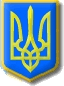 Виконавчий комітет Нетішинської міської радиХмельницької областіР О З П О Р Я Д Ж Е Н Н Я22.03.2019					Нетішин				№ 65/2019-рПро комісію з проведення перевірки фінансово-господарської діяльності КНП НМР «Спеціалізована медико-санітарна частина м.Нетішин»Відповідно до підпункту 1 пункту «а» частини 1 статті 32, пункту 20 частини 4 статті 42 Закону України «Про місцеве самоврядування в Україні», пункту 5 частини 1 статті 115 Бюджетного кодексу України та з метою загального нагляду за фінансово-господарською діяльністю:1. Утворити комісію з проведення перевірки фінансово-господарської діяльності КНП НМР «Спеціалізована медико-санітарна частина м.Нетішин» (далі - комісія).2. Затвердити склад комісії згідно з додатком.3. Комісії до 01 травня 2019 року забезпечити проведення перевірки КНП НМР «Спеціалізована медико-санітарна частина м.Нетішин» за період від        01 січня 2016 року по 01 квітня 2019 року, та скласти відповідний акт, який надати на розгляд міського голови.4. Контроль за виконанням цього розпорядження залишаю за собою.Міський голова 									О.О.СупрунюкДодаток до розпорядження міського голови22.03.2019 № 65/2019-рСКЛАДкомісії з проведення перевірки фінансово-господарської діяльності               КНП НМР «Спеціалізована медико-санітарна частина м.Нетішин»2Керуючий справами виконавчого комітету міської ради                                                                     	О.О.БрянськаБобіна Ольга Петрівна- заступник міського голови, голова комісіїЛатишеваОксана Володимирівна- заступник міського голови, заступник голови комісіїЗахарчук Наталія Миколаївна- головний спеціаліст (економіст) бюджетного відділу фінансового управління виконавчого комітету міської ради, секретар комісіїВласова Марія Миколаївна- начальник контрольно-ревізійного відділу ВП «ХАЕС» НАЕК «Енергоатом» (за згодою)ГончарукДіна Валентинівна- начальник відділу бухгалтерського обліку – головний бухгалтер управління соціального захисту населення виконавчого комітету міської радиЗахожа Наталія Іванівна- начальник відділу бухгалтерського обліку-головний бухгалтер апарату виконавчого комітету міської радиРоманюк Іван Васильович- перший заступник міського головиПанасюк Надія Миколаївна- заступник начальника-начальник бюджетного відділу фінансового управління виконавчого комітету міської радиПархомчукНаталія Степанівна- спеціаліст 1 категорії відділу молоді і спорту виконавчого комітету міської радиПундик Василь Васильович- голова Нетішинської міської організації Української спілки ветеранів Афганістану (воїнів-інтернаціоналістів) (за згодою)ТуровськаНаталія Василівна- спеціаліст 1 категорії Фонду комунального майна міста НетішинаЩуклаВалентина Олександрівна- заступник головного лікаря з медичної частини КНП НМР «Спеціалізована медико-санітарна частина м.Нетішин»ЮрчукЛюдмила Євгенівна- начальник відділу правового та кадрового забезпечення апарату виконавчого комітету міської ради 